RESUME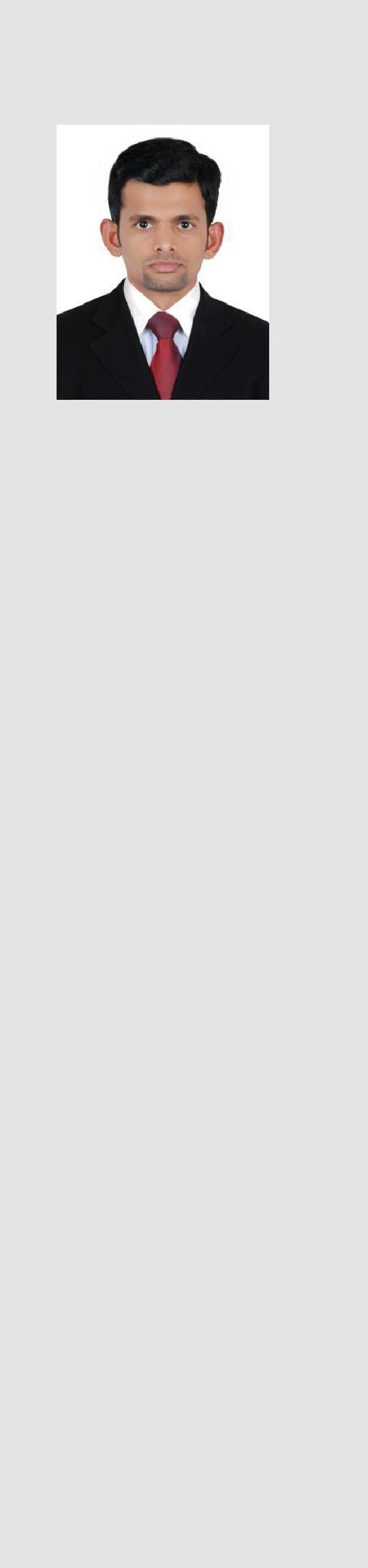 E-mail: aslam.380446@2freemail.comMobile: Whatsapp +971504753686 / +919979971283PERSONAL PROFILE:Nationality: IndianReligion: IslamDate of Birth: 6th Jan 1989Gender: MaleMarital Status: SingleDate of Issue: 08/10/2012Date of Expiry:07/10/2022Visa Status: Residence VisaDriving License: UAE LicenseProfessional Summary:A dynamic professional over 5 years of valuable experience in the field of Projects, Design, Estimation, Operation & Maintenance of Mechanical (HVAC) system.Proven abilities in Project management, Industrial design, Estimating, Handling Installation and Commissioning; Operation & Troubleshooting; Fault calculation.Deft in coordination of Project and Mechanical system design according to client requirements.A strategic planner with competency in devising significant solutions and implementing safety management systems for maintaining sound environmental and safety conditions.Excellent communication and people management skills that have been honed through managing teams and possess strong analytical, problem solving and leadership skills.SOFT SKILLS:Microsoft Office.AutoCAD.Ansys.Pro – E.LANGUAGES KNOWN:EnglishHindiUrduTamilTeluguHOBBIES:Playing CricketPlaying BasketballBrowsingTravelingProfessional Skills:Undergone professional training programme in HVAC from M/s. ACE Consultants & HVAC training institute in Bangalore, India.Having excellent knowledge about Heating Ventilation and Air Conditioning (HVAC) systems.Expert in heat load calculations.Selection of Chillers, Pump, AHU’s, Fans, FCUs etcPreparation of Bill of Quantities (BOQ).Duct designing based on actual heat load capacity.Organizational Purview:Currently working with M/s. Elemec Electromechanical Contracting LLC, Dubai, United Arab Emirates.Position Held: Mechanical Site Engineer (February 2015- Till date).Previous Experience:Employer: M/s. Blue Star Limited, Bangalore, India.Position Held: HVAC Design & Site Engineer (July 2012- January 2015).Key Deliverables:Generally responsible for implementations and monitoring of all mechanical related works at site.Estimates, prepares and assigns the resources such as manpower, materials, consumables, equipment, tools, etc., required for all mechanical and related works prior to execution.Plan and analyses all possible construction methodologies and recommends the best options to the Asst. Project Manager for approval prior to execution at site.Manage directly and provide engineering and technical supports to all the mechanical work groups at site.Plan the execution of all mechanical related works and coordinates the works to electrical and civil groups.Coordinate with Client / Consultant’s representatives for any site instructions and inspection of works.Submit site daily reports, inspection requests, estimates and all applicable monitoring reports on regular basis or as required.Ensure that all the works done are in accordance with the approved construction drawings, contract documents, project specifications, and all applicable standards whether local, national or international standards.Ensure that all site works are done according to all applicable quality standards.List of Projects Undertaken (Site Engineer):1B+G+4typ+R - 22 Buildings Residential buildings for Mohammed Bin Rasheed, at Muhaisnah - 4,Dubai2B+G+6typ+R -3Blocks(DX system -1250TR)Commercial & Residential bldg for Al Rostamani, at Al Barsha, Dubai2B+G+11Typ+R (DX system- 800TR) Residential Building at Al Jadaf, DubaiMantri Espana Club house (VRF system -180TR & Chiller system -256TR) ,Bangalore, IndiaBisleri International Pvt Ltd (DX System-220TR) Bangalore, IndiaHindustan unilever Limited (Chiller system 480 TR) Bangalore, IndiaList of Projects Undertaken (Design Engineer) :Motherhood hospitals (VRF system -360TR ), Bangalore, IndiaMantri Espana Club House (VRF system -180TR & Chiller system -256TR), Bangalore, India.Ao Smith Water heaters Phase-2 (VRF system -360TR ) Bangalore, IndiaEYME Technologies(Chiller system -384TR ), Cochin, IndiaBerger Paints India Pvt Ltd (DX System-180TR & Chiller system 220TR) , Bangalore, IndiaDeclaration:I am young energetic, enthusiastic person looking for an appropriate opportunity to build up my career. If given an opportunity, I shall render my service to the best of my ability and I affirm that the information provided above is true and accurate to the best of my knowledge.Date:Place: Dubai, UAEASLAM ASLAM ASLAM Objective:Objective:I  am  seeking  a  full  time  employment  position  to  acquire  workexperience and to receive inter personal skills that will benefit me inthe future. My goal is to assist your organization in obtaining   qualityperformance and service, which  would  comply  with  your companymeeting its objectives.Education Qualification:ExaminationDiscipline /School /Board /Year ofSpecializationCollegeUniversitypassingBachelor ofArunaiAnnaBachelor ofMechanicalEngineeringAnna2012EngineeringEngineeringUniversityEngineeringCollegeUniversityCollegeDiploma inDDCSMDDCSMMechanicalMechanicalPolytechnicDOTE2009CollegeDOTE2009engineerCollegeengineer